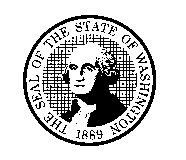 STATE OF DEPARTMENT OF SOCIAL AND HEALTH SERVICESECONOMIC SERVICES ADMINISTRATIONDateSTATE OF DEPARTMENT OF SOCIAL AND HEALTH SERVICESECONOMIC SERVICES ADMINISTRATIONDateName and Mailing AddressClient ID:	     ProviderOne ID:	     Language:	     Supported Employment ServicesYou may be eligible for Supported Employment services.Supported Employment includes:Job Coaching and Support:  One-on-one support to help you get or keep a job.Rapid Job Search and Placement:  Coaches will help you get a job as soon as possible.Skill-Building:  Coaches will help you develop the job skills you desire and improve the job skills that you already have.Supported Employment is free of charge and available to Aged, Blind, or Disabled (ABD) and Housing and Essential Needs (HEN) Referral clients receiving Medicaid.Contact Wellpoint to enroll in these services and take advantage of this opportunity.Wellpoint:Telephone: 1-844-451-2828, orEmail:  FCSTPA@wellpoint.com      		     	
Social Services Specialist		Telephone NumberCSOSupported Employment ServicesYou may be eligible for Supported Employment services.Supported Employment includes:Job Coaching and Support:  One-on-one support to help you get or keep a job.Rapid Job Search and Placement:  Coaches will help you get a job as soon as possible.Skill-Building:  Coaches will help you develop the job skills you desire and improve the job skills that you already have.Supported Employment is free of charge and available to Aged, Blind, or Disabled (ABD) and Housing and Essential Needs (HEN) Referral clients receiving Medicaid.Contact Wellpoint to enroll in these services and take advantage of this opportunity.Wellpoint:Telephone: 1-844-451-2828, orEmail:  FCSTPA@wellpoint.com      		     	
Social Services Specialist		Telephone NumberCSO